2021年1-6月分地区结构性投资完成情况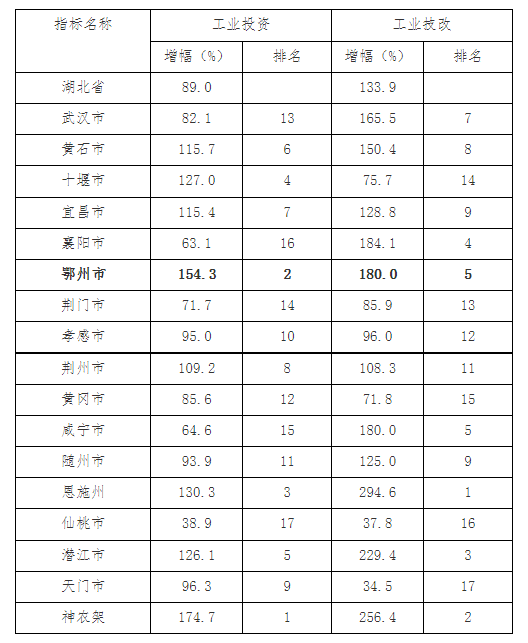 